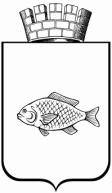 ИШИМСКАЯ ГОРОДСКАЯ ДУМАРЕШЕНИЕ В соответствии, со статьями 16, 45.1 Федерального закона от 06.10.2003 № 131-ФЗ «Об общих принципах организации местного самоуправления в Российской Федерации», рассмотрев внесенный Главой города проект решения, Ишимская городская Дума РЕШИЛА:1. Внести в решение Ишимской городской Думы от 25.02.2010 № 360 «Об утверждении правил благоустройства территории города Ишима» (в редакции от 22.07.2010 №410, от 26.05.2011 №70, от 26.04.2012 №157, от 28.06.2012 №171, от 24.04.2014 №301, от 28.05.2015 №385, от 31.03.2016 №39, от 26.10.2017 №158, от 30.01.2020 №299, 27.08.2021 №76, от 23.12.2021 №102) следующие изменения:1) абзац 2, подпункта 3.3.4. пункта 3.3. раздела 3 приложения к решению изложить в следующей редакции:«Юридическим и физическим лицам запрещается оставление транспортного средства в парках, скверах, а равно на детских и спортивных площадках или на газонах, цветниках и иных территориях, занятых травянистыми растениями, а также хранение транспортного средства в общественных местах (в том числе разукомплектованного), вне специально отведенных для стоянки транспортных средств мест. Оставление транспортного средства не должно создавать препятствие для подъезда специального транспортного средства (пожарных автомобилей, автомобилей скорой медицинской помощи, полиции, аварийных служб и т.д.).».2) подпункт 3.3.5. пункта 3.3. раздела 3 приложения к решению изложить в следующей редакции: «3.3.5. При производстве работ с временным нарушением элементов благоустройства своевременно подавать в уполномоченный орган уведомление на производство земляных работ (далее – Уведомление) с предоставлением всех необходимых документов на производство этих работ, схем планировочной организации земельного участка; строго соблюдать сроки завершения работ и восстановления благоустройства в соответствии с правилами производства работ, правилами организации мелкорозничной торговли; оформлять сдачу выполненных работ в установленные сроки.».3) подпункт 3.5.2. пункта 3.5. раздела 3 приложения к решению изложить в следующей редакции: «3.5.2. Земляные работы должны производиться после подачи Уведомления на производство этих работ и получения информационного письма о соответствии данного Уведомления установленным требованиям. Порядок подачи Уведомления, устанавливаются муниципальным правовым актом администрации города Ишима.Осуществление земляных работ без соответствующего Уведомления или с Уведомлением не соответствующим установленным требованиям, запрещается.». 4) подпункт 3.5.4. пункта 3.5. раздела 3 приложения к решению изложить в следующей редакции: «3.5.4. Лицо, осуществляющее земляные работы, обязано на месте их проведения иметь при себе копию или оригинал информационного письма о соответствии Уведомления установленным требованиям на осуществление земляных работ и договор подряда, предъявлять их по требованию лиц, осуществляющих контроль за выполнением правил благоустройства территории.».5) подпункт 3.5.5. пункта 3.5. раздела 3 приложения к решению изложить в следующей редакции: «3.5.5. В случае осуществления аварийных земляных работ с целью ликвидации аварийной ситуации на инженерных коммуникациях уведомление подается не позднее рабочего дня, следующего за днем возникновения аварийной ситуации.».6) подпункт 3.18.2. пункта 3.18. раздела 3 приложения к решению изложить в следующей редакции: «3.18.2. Проведение земляных работ открытым способом с нарушением благоустройства территории общего пользования в нарушение акта выбора земельного участка для строительства инженерных сетей и информационного письма о соответствии данного Уведомления установленным требованиям на проведение земляных работ, а также:- нарушение дорожного покрытия, осуществление других разрушений объектов благоустройства без подачи Уведомления;- засыпка кюветов и водостоков, а также устройство переездов через водоотводные канавы и кюветы без оборудования пропусков воды;- повреждение существующих подземных сооружений, зеленых насаждений и элементов благоустройства, не указанных в Уведомлении;- проведение земляных работ способами, не указанными при согласовании проекта и в Уведомлении;- проведение откачки воды из колодцев, траншей, котлованов непосредственно на полосу отвода автомобильных дорог;- использование площади под складирование материалов, грунта и ограждения мест производства работ, сверх границ, указанных в Уведомлении.- оставление элементов благоустройства не восстановленными;- загромождение проходов и въездов во дворы;- засыпка землей, строительными материалами и мусором территории общего пользования, деревьев, кустарников и газонов, крышек колодцев подземных сетей, лотков и кюветов, водопропускных труб, тротуаров;- оставление открытыми: смотровых люков колодцев и камер на инженерных сооружениях и коммуникациях.».7) абзац 1 подпункта 3.18.9. пункта 3.18. раздела 3 приложения к решению изложить в следующей редакции: «Загрязнение собаками, кошками и другими животными лестничных клеток, подвалов и других мест общего пользования в жилых домах, а также дворов, тротуаров, улиц, скверов загрязнение указанных мест должно незамедлительно устраняться владельцами животных.». 2. Опубликовать настоящее решение в газете «Ишимская правда»,  сетевом издании «Официальные документы города Ишима» (www.ishimdoc.ru) и разместить на официальном сайте муниципального образования город Ишим ishim.admtyumen.ru  в информационно-телекоммуникационной сети «Интернет».3.   Решение вступает в силу после официального опубликования.4. Контроль за исполнением настоящего решения возложить на постоянную комиссию Ишимской городской Думы по городскому хозяйству.Глава города		           			                                 Ф.Б. Шишкин22.12.2022№160О внесении изменений в решение Ишимской городской Думы от 25.02.2010 № 360 «Об утверждении правил благоустройства территории города Ишима» (в редакции от 22.07.2010 №410, от 26.05.2011 №70, от 26.04.2012 №157, от 28.06.2012 №171, от 24.04.2014 №301, от 28.05.2015 №385, от 31.03.2016 №39, от 26.10.2017 №158, от 30.01.2020 №299, от 27.08.2021 № 76, от 23.12.2021 №102)